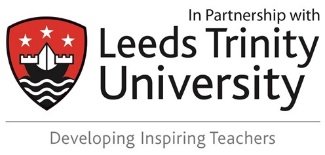 Primary PGCE & UG Core School-based Training Competencies Linked to Teachers’ StandardsPGCE Stages 1/2 and UG Levels 4/5 Assessment Reports are formative and used to mark Interim points of Assessment.Trainees will require targets for progression at the end point assessment to support transition into employment and their Early Career.Progression and recommendation for QTS Decisions about Trainees’ progression onto the next Stage or Level of training will take place at the panel once all the information from the Stage and Level has been reviewed.Progress: the Trainee should be allowed to progress to the next Stage/Level, as long as the Mentor and Link Tutor feel the Trainee is on a trajectory to meet the standards by the end of training.  A Trainee needs to be demonstrating they have met the majority of the Core Competencies at the end of each Stage or Level (see Assessment Report).Progression will take the following route:Progress without further action.Progress with a Support Plan: the Trainee should be allowed to progress to the next Stage/Level but with a Support Plan in place in the first week or so of 	School-based Training (this might occur if the Mentor and class teacher feel the Trainee has only just demonstrated they have met the core competencies). Not progress: the Trainee will not progress to the next Stage/Level.  This will occur if the Trainee is judged by the Mentor and Link Tutor not to have demonstrated they have met the core competencies.Not Progress: the Trainee is deemed to have failed School-based Training and the Panel will decide whether to offer a resit opportunity in the next academic year. In certain circumstances a Trainee may be offered an extended School-based Training in order to meet the core competencies.NB: All Trainees must be demonstrating a high level of professionalism throughout each School-based Training in order to progress.The School-based Training Competencies Tracker is designed to support Trainees by identifying Core Competencies relevant to the Stage/Level.  These competencies relate closely to key aspects of the Core Content Framework for ITT and have been carefully sequenced to build professional competencies across the PGCE and UG programmes. Over Stage 3 and Level 6, the School-based Training Competencies have been sequenced to enable the Trainee to meet or exceed the Teachers’ Standards by the end of the course. The Mentor should review the School-based Training Competencies regularly and use them to support effective target setting in each Mentor meeting. There is also space for the Mentor, or the Trainee, to note key evidence against some of these competencies. This evidence will be helpful when completing the end of Stage/Level Assessment report. DOMAIN: Planning DOMAIN: Classroom Practice (Teaching)DOMAIN: Classroom Practice (Assessment)DOMAIN: Classroom Practice (Behaviour Management)DOMAIN: ProfessionalismSchool-based Training Competencies and Teachers’ Standards Matrix (end of programme)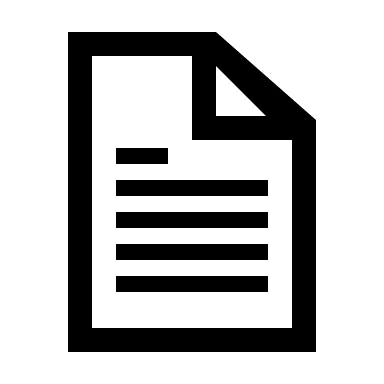 Foundational Competencies Achieved at Stages 1/2 & Levels 4/5Additional Competencies to Meet the Teachers’ Standards at the End of Stage 3/Level 6CCF LinkTS MatrixKnowledge of how pupils learn and the role of memory in learningPlanning shows awareness of the role of memory in learning, especially the importance of building of prior knowledge and embedding new knowledge through appropriate teacher input or tasksPlanning shows awareness of the  importance of recall, breaking complex material into smaller chunks, sequencing, and modelling in effective learningCCF2, CCF3, CCF4, CCF5Subject specific content knowledge Appropriate subject knowledge is drawn on in planning lessons/tasks/sequencesSubject knowledge is generally accurate and applied appropriately in teachingCCF2, CCF3Subject specific pedagogical knowledgeTasks are planned to teach core content in the subject. A range of pedagogies are exploredSubject specific pedagogical knowledge is evident in planning CCF2, CCF3Setting objectives and outcomesLesson objectives and outcomes are used to structure lessons/sequences and communicate thinking with mentors and host teachersLesson objectives and outcomes are coherent, appropriately challenging, and build logically to structure a lesson and/or a sequence of lessonsCCF1, CCF4, CCF5Identifying and managing potential misconceptionsLessons/sequences are planned with awareness of common barriers or misconceptions about a topic and with reference to pupils’ prior knowledgeCommon misconceptions and the prior knowledge of pupils/groups are noted in planning and lessons/sequences address theseCCF2Meeting curricular aimsLesson and sequence planning fits with the intent of the schemes of work for the specific age phaseLesson and sequence planning ensures pupils develop core knowledge and skills required by the overall curriculum plan. Sequences develop logicallyCCF2, CCF 3 Being clear about planned tasks and activitiesPlanned activities are described appropriately and broadly match the objectives for the lessonPlanned activities are clearly and concisely described. They are well chosen to develop or embed specific knowledge during a lesson or sequence of lessonsCCF4Selecting appropriate resourcesResources are chosen to support lesson activities. These might be pre-existing or self-createdThere is an awareness of statutory inclusion dutiesResources are well chosen and appropriate for the activities being undertakenResources are appropriate for the needs of groupsCCF4Setting appropriate home learningOut of class activities are set in line with school policiesWhere appropriate:out of class activities prepare students for new learning, or consolidating existing learning and completion is monitored in line with school policiesCCF4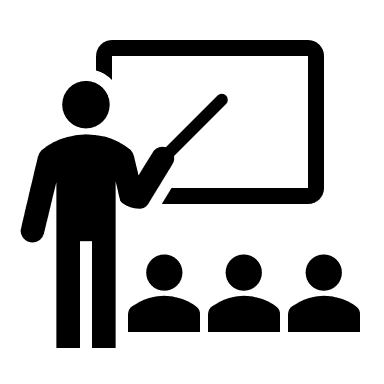 Foundational Competencies Achieved at Stages 1/2 & Levels 4/5Additional Competencies to Meet the Teachers’ Standards at the End of Stage 3/Level 6CCF LinkTS MatrixProviding objectives or purpose to lessonsPurposes or objectives of lessons and/or tasks are explained to pupilsPurposes of lessons/sequences are linked to lesson tasksCCF1, CCF2Explaining tasks Tasks are explainedTasks are explained clearly and links between tasks are signalledCCF4Highlighting and reviewing key ideasKey ideas are highlighted and/or reviewedAppropriate key ideas are highlighted and/or reviewed at suitable points in a lesson or sequence of lessonsCCF2Structuring lessons wellKnowledge of basic lesson structures is shown beginning with overviews; outlining content; drawing attention to and reviewing key ideas and giving time to practise or consolidateLessons are structured so that they flow logically through outlines, explanations, practice and consolidation as appropriateTime is used appropriatelyCCF2, CCF4Explaining key content, ideas, concepts, or skillsTime is given to explaining core content, ideas, concepts, or skillsTeacher explanations are accurate and used at appropriate points. These active and build on pupils’ prior knowledgeCCF4, CCF5Modelling tasks and responsesModelling is being attempted and developedTime is given to modelling core content, concepts, skills, or tasksModelling used as appropriate to the subject area (eg Maths Mastery)CCF3, CCF4Using tasks effectivelyTasks link to lesson/sequence objectives and develop, embed or consolidate knowledgeTasks are well chosen to meet the objectives of a lesson and/or sequence of lessonsThey are organised to enable pupils to move from simpler to more complex tasks over timeCCF2, CCF4, CCF5Using appropriate resources Resources are utilised to support learning linked to lesson/sequence objectives and have no major errors. These could be drawn from pre-existing resources or created from scratchResources are selected with care and are appropriate for the relevant lesson. These could be drawn from pre-existing resources or created from scratchCCF4, CCF5In-class adaptationAwareness of statutory duties in relation to pupils with specific needsConsideration is given for the specific needs of groups / individuals during lessonsCCF5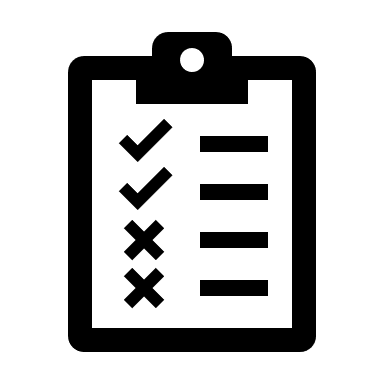 Foundational Competencies Achieved at Stages 1/2 & Levels 4/5Additional Competencies to Meet the Teachers’ Standards at the End of Stage 3/Level 6CCF LinkTS MatrixRaising different types of question at an appropriate difficulty levelTime is dedicated to asking pupils a mixture of open and closed questions to involve them in learning Questions are clearly phrased and appropriate for the lesson; they enable broad participation from the classCCF5, CCF6Dealing with student responsesTime is given for pupils to think about and respond to questionsCorrect answers are highlighted and effort is praisedThinking time and selection techniques are deployed effectively to maximise student engagementIncorrect answers are noted when they ariseCCF5Monitoring pupils’ understanding Techniques are used to monitor student work during the lessonMonitoring is used at key points to ensure pupils are aware of key points and ideas in the lesson/sequence of lessonsCCF2, CCF6Accuracy and use of in-class assessmentPupils are offered feedback on their work or responsesAssessments of pupil understanding are broadly accurate. In-class monitoring impacts on teaching during lessonsCCF2, CCF6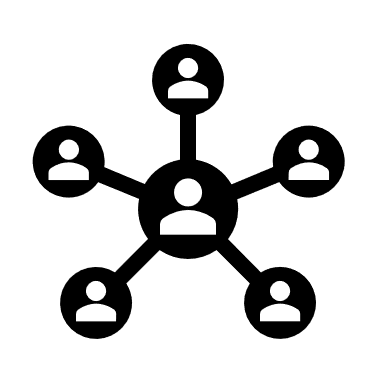 Foundational Competencies Achieved at Stages 1/2 & Levels 4/5Additional Competencies to Meet the Teachers’ Standards at the End of Stage 3/Level 6CCF LinkTS MatrixEstablishing appropriate relationships Time is given to establishing a purposeful classroom environment – setting boundaries and reinforcing rulesAppropriate routines are in place to establish appropriate relationships at the start of lessons, during teacher talk, during tasks and at the end of lessonsCCF2, CCF7Establishing on-task behaviourRules for engaging with lessons elements are explained to pupils as appropriate. Attempts are made to control off-task behavioursSpecific strategies are used to good effect to maintain on-task behaviour during lessons elementsCCF1, CCF7Managing transitions Transitions between lesson elements are signalled and attempts are made to manage theseTransitions between lesson elements are managed effectively to reduce disruptionsCCF4Dealing with disorderDisruptions and/or breaches of rules are responded toSchool systems are used to respond to major and minor disorder appropriately, encouraging a respect of boundariesCCF7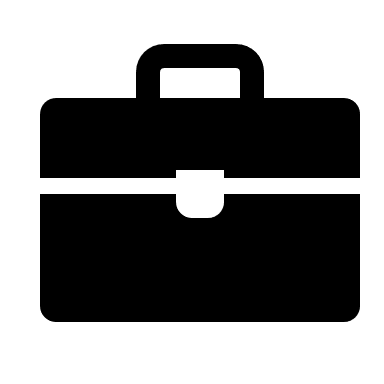 Foundational Competencies Achieved at Stages 1/2 & Levels 4/5Additional Competencies to Meet the Teachers’ Standards at the End of Stage 3/Level 6CCF LinkTS MatrixProfessional learningWork is undertaken to fill gaps in curriculum knowledgeActive part is taken in professional learning communities eg departmental or PGCE discussionsTime is dedicated to preparing for professional discussionsKnowledge relevant to subject curriculum and exam schemes is actively developedTrainee can engage proactively in professional discussion and dialogue about curriculum, pedagogy and assessment in their subjectCCF3, CCF8, PPCReflecting & RespondingAppropriate time is spent reflecting on development, including evaluating taught lessonsAdvice is received and acted uponRegular reflections on lessons focus on pupil learningThere is evidence of proactivity in seeking and responding to adviceCCF8Record keepingRecords of marking are keptRecords are kept accurately and in line with school policiesCCF2, CCF6, CCF8, PPCBeing part of the school communityPastoral aspects of the school are supported as requiredA contribution is made to the wider school community through appropriate activities (eg Leading an assembly, supporting a club)CCF8, PPCCommunicationCommunication with other adults, including host teachers and/or support staff is timely and effectiveCommunication with parents is undertaken in line with school policies (eg Parents’ evenings / reporting)CCF8, PPCProfessionalismProfessional standards and school expectations of staff conduct are maintained in line with PPC and school codes of conductHigh standards of attendance and punctuality are maintained across the courseAs beforeCCF1, CCF8, PPCDomain of PLANNINGDomain of PLANNINGDomain of PLANNINGDomain of PLANNINGDomain of PLANNINGDomain of PLANNINGDomain of PLANNINGDomain of PLANNINGDomain of PLANNINGDomain of PROFESSIONALISMDomain of PROFESSIONALISMDomain of PROFESSIONALISMDomain of PROFESSIONALISMDomain of PROFESSIONALISMDomain of PROFESSIONALISMKnowledge of how pupils learn and the role of memory in learningSubject specific content knowledgeSubject specific pedagogical knowledgeSetting objectives and outcomesIdentifying and managing potential misconceptionsMeeting curricular aimsBeing clear about planned tasks and activitiesSelecting appropriate resourcesSetting appropriate home learningProfessional learningReflecting & RespondingRecord keepingBeing part of the school communityCommunicationProfessionalismTS1*******TS2****TS3******TS4******TS5****TS6***TS7TS8*****PPC******Domain of TEACHINGDomain of TEACHINGDomain of TEACHINGDomain of TEACHINGDomain of TEACHINGDomain of TEACHINGDomain of TEACHINGDomain of TEACHINGDomain of TEACHINGDomain of ASSESSMENTDomain of ASSESSMENTDomain of ASSESSMENTDomain of ASSESSMENTDomain of BEHAVIOURDomain of BEHAVIOURDomain of BEHAVIOURDomain of BEHAVIOURProviding objectives or purpose to lessonsExplaining tasksHighlighting and reviewing key ideasStructuring lessons wellExplaining key content, ideas, concepts, or skillsModelling tasks and responsesUsing tasks effectivelyUsing appropriate resourcesIn-class adaptationRaising different types of question at an appropriate difficulty levelDealing with student responsesMonitoring pupils’ understandingAccuracy and use of in-class assessmentEstablishing appropriate relationshipsEstablishing on-task behaviourManaging transitionsDealing with disorderTS1******TS2**********TS3***TS4*******TS5*******TS6****TS7******TS8*PPC**